T.C. 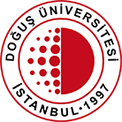 	DOĞUŞ ÜNİVERSİTESİ ……….. Fakültesi / MüdürlüğüSTAJ BAŞVURU ve KABUL FORMUBu kısım staj yapacak öğrenci tarafından doldurulacaktır 	 Bu kısım staj yapılacak firma tarafından doldurulacaktır 	 Bu kısım Uygulamalı Eğitimler Alt Komisyonu tarafından doldurulacaktır 	 Önemli Not: Bu formu doldurulmuş olarak ilgili dönemde ilan edilen tarihe kadar Uygulamalı Eğitimler Alt Komisyonu posta ile gönderiniz ya da elden teslim ediniz. Stajyer öğrencinin, 	 Staj I (……)  / Staj II  ( ……)  / Staj III (……) / Staj IV (……)	Adı Soyadı: 	 Öğrenci Numarası: 	 Bölümü: 	 Adresi ve Telefon No: 	 TC Kimlik Numarası: 	 Adresi ve Telefon No: 	 Staj Yapılacak Firmanın 	 Yukarıda bilgileri verilmiş olan öğrencinin kurumumuzda staj yapma isteği uygun bulunmuştur. İlgili öğrenci, kurumumuzda aşağıda belirtilmiş tarihlerde staj yapabilecektir. Gereği için bilgilerinize arz ederiz. 	 (Tarih, Kaşe ve İmza)  Adı: 	 Yukarıda bilgileri verilmiş olan öğrencinin kurumumuzda staj yapma isteği uygun bulunmuştur. İlgili öğrenci, kurumumuzda aşağıda belirtilmiş tarihlerde staj yapabilecektir. Gereği için bilgilerinize arz ederiz. 	 (Tarih, Kaşe ve İmza)  Adresi:  Yukarıda bilgileri verilmiş olan öğrencinin kurumumuzda staj yapma isteği uygun bulunmuştur. İlgili öğrenci, kurumumuzda aşağıda belirtilmiş tarihlerde staj yapabilecektir. Gereği için bilgilerinize arz ederiz. 	 (Tarih, Kaşe ve İmza)  Faaliyet Alanı: 	 Yukarıda bilgileri verilmiş olan öğrencinin kurumumuzda staj yapma isteği uygun bulunmuştur. İlgili öğrenci, kurumumuzda aşağıda belirtilmiş tarihlerde staj yapabilecektir. Gereği için bilgilerinize arz ederiz. 	 (Tarih, Kaşe ve İmza)  Tel: 	 Yukarıda bilgileri verilmiş olan öğrencinin kurumumuzda staj yapma isteği uygun bulunmuştur. İlgili öğrenci, kurumumuzda aşağıda belirtilmiş tarihlerde staj yapabilecektir. Gereği için bilgilerinize arz ederiz. 	 (Tarih, Kaşe ve İmza)  Fax: E-posta:	 Yukarıda bilgileri verilmiş olan öğrencinin kurumumuzda staj yapma isteği uygun bulunmuştur. İlgili öğrenci, kurumumuzda aşağıda belirtilmiş tarihlerde staj yapabilecektir. Gereği için bilgilerinize arz ederiz. 	 (Tarih, Kaşe ve İmza)  Yetkilinin / Eğitici Personelin:Adı Soyadı: 	 Yukarıda bilgileri verilmiş olan öğrencinin kurumumuzda staj yapma isteği uygun bulunmuştur. İlgili öğrenci, kurumumuzda aşağıda belirtilmiş tarihlerde staj yapabilecektir. Gereği için bilgilerinize arz ederiz. 	 (Tarih, Kaşe ve İmza)  Görevi / Pozisyonu: 	 Yukarıda bilgileri verilmiş olan öğrencinin kurumumuzda staj yapma isteği uygun bulunmuştur. İlgili öğrenci, kurumumuzda aşağıda belirtilmiş tarihlerde staj yapabilecektir. Gereği için bilgilerinize arz ederiz. 	 (Tarih, Kaşe ve İmza)  Öğrencinin Staj Başlama Tarihi:  Öğrencinin Staj Bitiş Tarihi: 	 Ücret Ödeniyor Mu? 	 Evet (……) / Hayır(……)  Ödeniyor ise Ödenecek Tutar (TL) 	 İşletmede Çalışan Sayısı: 	 Formun Teslim Alındığı Tarih: 	 Karar / İmza: 	 Not / Açıklama:  Not / Açıklama:  